Na temelju članka 43. Statuta Općine Matulji (“Službene novine“ Primorsko-goranske županije br. 26/09, 38/09, 08/13, 17/14, 29/14, 4/15-pročišćeni tekst, 39/15, 7/18, 6/21, 23/21 ), Općinski načelnik Općine Matulji raspisuje JAVNI NATJEČAJ ZA PRODAJU TE ZAMJENU NEKRETNINA U VLASNIŠTVU OPĆINE MATULJI PRIKUPLJANJEM PISANIH PONUDAPRODAJA:k.č. 1329/11 dvorište od 59 m2 zk.ul. 6476 k.o. JušićiPočetna cijena: 2.940,11 EUR/22.152,26 kn (fiksni tečaj konverzije 7,53450)Jamčevina: 294,01 EUR/2.215,23 kn po fiksnom tečaju konverzije 7,53450k.č. 4382/4 put od 25 m2 zk.ul. 2475 k.o. PužiPočetna cijena: 1.370,11 EUR/10.323,09 kn (fiksni tečaj konverzije 7,53450) Jamčevina: 137,01 EUR/1.032,31 kn po fiksnom tečaju konverzije 7,53450k.č. 357/2 pašnjak od 185 m2 zk.ul. 1619 k.o. MatuljiPočetna cijena: 12.760,11 EUR/96.141,05 kn (fiksni tečaj konverzije 7,53450) Jamčevina: 1.276,01 EUR/9.614,10 kn po fiksnom tečaju konverzije 7,53450k.č. 1796/4 pašnjak od 94 m2 zk.ul. 2074 k.o. PužiPočetna cijena: 5.068,88 EUR/38.191,48 kn (fiksni tečaj konverzije 7,53450) Jamčevina: 506,88 EUR/3.819,15 kn po fiksnom tečaju konverzije 7,53450ZAMJENA:5) k.č. 1209/1 livada od 647 m2 upisano u zk.ul. 510 k.o. Jušići za  2/8 dijela k.č. 3196 oranica od 378 m2 upisano u zk.ul. 2383 k.o. Brgud u području radne zone 12- MiklavijaTržišna vrijednost z.č.1209/1 livada od 647 m2 upisano u zk.ul. 510 k.o. Jušići iznosi 4.740,00 EUR /35.713,53 kn po fiksnom tečaju konverzije 7,53450.Tržišna vrijednost 2/8 dijela k.č. 3196 oranica od 378 m2 upisano u zk.ul. 2383 k.o. Brgud, iznosi 1.118,88 EUR / 8.430,20 kn po fiksnom tečaju konverzije 7,53450.Početna cijena (iznos razlike u cijeni za nekretnine koje su predmet zamjene iz točke 5) uvećano za trošak objave ):3.641,23 EUR/27.434,85 kn po fiksnom tečaju konverzije 7,53450. Jamčevina: 364,12 EUR/2.743,46 kn po fiksnom tečaju konverzije 7,534506) k.č. 1885/19 dvorište od 40 m2, k.č. 1885/20  dvorište od 79 m2, 1885/22 dvorište od 12 m2, k.č. 1885/23 dvorište, parkiralište, prirodno neplodno zemljište od 173 m2 sve upisano u zk.ul. 3375 te k.č. 1885/25 parkiralište, put i dvorište od 15 m2, upisano u zk.ul. 3339, sve k.o. Matulji za  k.č. 1885/13 dvorište od 16 m2, 1885/15 dvorište od 3 m2, k.č. 1885/16 prirodno neplodno zemljište od 102 m2 i k.č. 1885/17 parkiralište, prirodno neplodno zemljište od 197 m2, sve upisano u zk.ul. 3424 k.o. Matulji, radi izgradnje komunalne infrastrukture spojne ceste oznake GM 1 u Matuljima od Ulice dalmatinskih brigada do 43. Istarske divizije.Tržišna vrijednost nekretnina: k.č. 1885/19, 1885/20, 1885/22, 1885/23, te k.č. 1885/25 sve k.o. Matulji iznosi 20.750,95 EUR /156.348,03 kn po fiksnom tečaju konverzije 7,53450.Tržišna vrijednost nekretnina: k.č. 1885/13, 1885/15, k.č. 1885/16 i k.č. 1885/17 sve k.o. Matulji iznosi 20.685,90 EUR /155.857,91 kn po fiksnom tečaju konverzije 7,53450.Početna cijena (iznos razlike u cijeni za nekretnine koje su predmet zamjene iz točke 6)  uvećano za trošak objave):85,16 EUR/641,64 kn po fiksnom tečaju konverzije 7,53450 Jamčevina: 8,52 EUR/64,16 kn po fiksnom tečaju konverzije 7,53450Ponude za sudjelovanje u natječaju moraju sadržavati:Osnovne podatke o natjecatelju (ime i prezime, prebivalište, OIB, domovnicu ili presliku osobne iskaznice ili putovnice za fizičke osobe / naziv te sjedište i podatke o registraciji za pravne osobe)Ponuđeni iznos kupoprodajne cijene Dokaz o redovitom podmirenju svih obveza prema Općini Matulji za proteklo  razdoblje, osim ako je ponuditelju  odobrena odgoda plaćanja  navedenih obveza pod uvjetom da se pridržava rokova plaćanja4.   Dokaz o uplati jamčevine za nekretninu 	  Jamčevina se uplaćuje na račun Općine Matulji IBAN: HR8124020061826100006 kod Erste&Steiermarkische bank d.d., sa pozivom na broj 68 9016 – OIB. Jamčevina se ne vraća ukoliko najpovoljniji ponuđač  ne zaključi ugovor u propisanom roku ili ukoliko se ugovor raskine uslijed neplaćanja kupoprodajne cijene.Ugovor se sklapa najkasnije u roku od 30 dana od dana donošenja odluke o prodaji/zamjeni nekretnina.Kupac je dužan kupoprodajnu cijenu, umanjenu za iznos jamčevine, uplatiti na žiro račun Općine Matulji u roku 30 dana od zaključenja ugovora.Ukoliko kupac zakasni sa plaćanjem kupoprodajne cijene, plaća  zakonsku zateznu kamatu od dana dospijeća do dana plaćanja.Prodavatelj ima pravo ukoliko  kupac zakasni sa plaćanjem  više od 90 dana raskinuti ugovor, a uplaćenu jamčevinu zadržati.Općina Matulji zadržava pravo poništenja objavljenog natječaja u cijelosti ili djelomično, u svakoj fazi postupka, bez davanja posebnog obrazloženja kao i pravo  da ne izabere najpovoljnijeg ponuđača, uz obvezu vraćanja uplaćene jamčevine.U tom slučaju Općina Matulji ne snosi nikakvu odgovornost prema bilo kojem ponuditelju.Rok za podnošenje ponuda je 15 dana od dana objave natječaja.Natječaj  se objavljuje  na oglasnoj ploči Općine Matulji,  web stranici Općine Matulji, a obavijest o raspisanom natječaju u Novom listu.Objava natječaja je  dana  09.07.2023.godine.Za sve što nije navedeno u ovom Natječaju, primjenjivati će se odredbe Odluke  o raspolaganju nekretninama („Službene novine Primorsko –goranske županije“  broj 35/16, 34/21).Pisane ponude predaju se na adresu: Općina Matulji, Trg M. Tita 11, 51 211 Matulji u zatvorenoj koverti sa naznakom "PONUDA ZA NATJEČAJ ZA PRODAJU/ZAMJENU NEKRETNINA POD REDNIM BROJEM: (OBAVEZNO NAVESTI REDNI BROJ ZA NEKRETNINU) - NE OTVARAJ".Otvaranje ponuda održati će se dana 27.07.2023. u uredu Više savjetnice za imovinsko-pravna pitanja i upravljanje imovinom, Matulji, Trg Maršala Tita 11, s početkom u 10,00 sati.                                                                                        Općinski načelnik                                                                                           Vedran Kinkela, mag.iur. 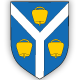 OPĆINA MATULJIOpćinski načelnikOPĆINA MATULJIOpćinski načelnikKLASA:  944-05/23-01/0025 URBROJ: 2170-27-02/1-23-0001Matulji, 07.07.2023. KLASA:  944-05/23-01/0025 URBROJ: 2170-27-02/1-23-0001Matulji, 07.07.2023. 